Занятие в слуховом кабинете1а классТема: «Различение неречевых ритмов и перенос его на слова».Цель: развитие слуховых, речевых, двигательных и ритмических способностей детей.Задачи:Формировать умения воспринимать и воспроизводить неречевые ритмы; переносить умения различения неречевых ритмов на слова.Развивать навыки смыслового чтения текста и осознанного построения речевых высказываний в соответствии с учебными целями и задачами.Корригировать двигательные навыки детей в процессе проведения упражнений в соотнесении ритма движений с ритмом проговаривания слов и фраз.Воспитывать принятие и освоение социальной роли обучающегося, формирование положительного отношения к учебной деятельности.Речевая зарядка - Встаньте в круг.а. «Громко –тихо» - Будем говорить громко и тихо.Скажем громко: «ПА».(Ф.Р.: руки вверх в стороны)Скажем тихо: «па».(Ф.Р.: наклон, руки вниз на колени)Скажем громко и тихо: «ПАпа».б. Слушайте барабан или хлорки в ладоши:громко – шагайте,тихо – стойте.(Учитель (родитель) стучит в барабан (ладоши) громко и тихо, при громких звуках дети шагают, громко говорят: «ПА», поднимают вверх большой флажок, а при тихих звуках дети стоят, тихо говорят: «па», поднимают в сторону маленький флажок.)- Положите флажки. - Я положил флажки.в. Интонация- Скажем громко и тихо.(Дети синхронно проговаривают фразы, на ударный слог приседание, при вопросительной интонации – приподнятые плечи, при восклицательной – руки вверх.)Папа там.Папа там?Папа там!ПрактикумРабота над диалогом- Тата там?- Там.- Там?- Там, там.- А, Тата там!- Что мы делали? - Мы читали.- Мы говорили, слушали, читали ритм.Учитель слуховой работы Шарова Н.В.?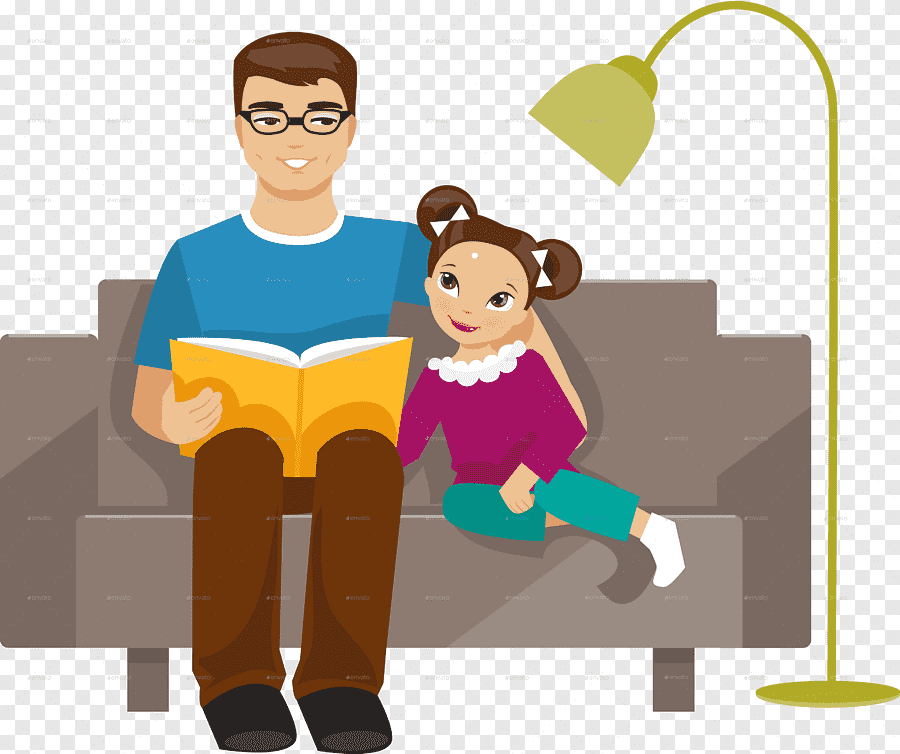 ?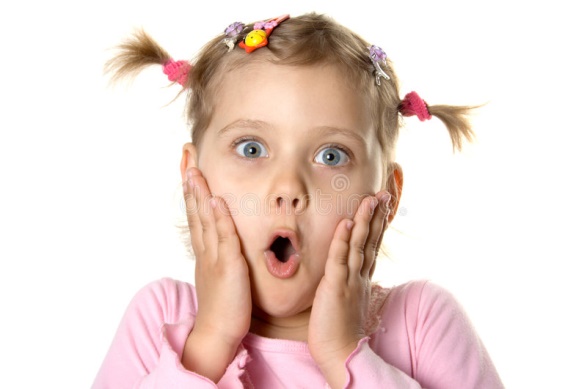 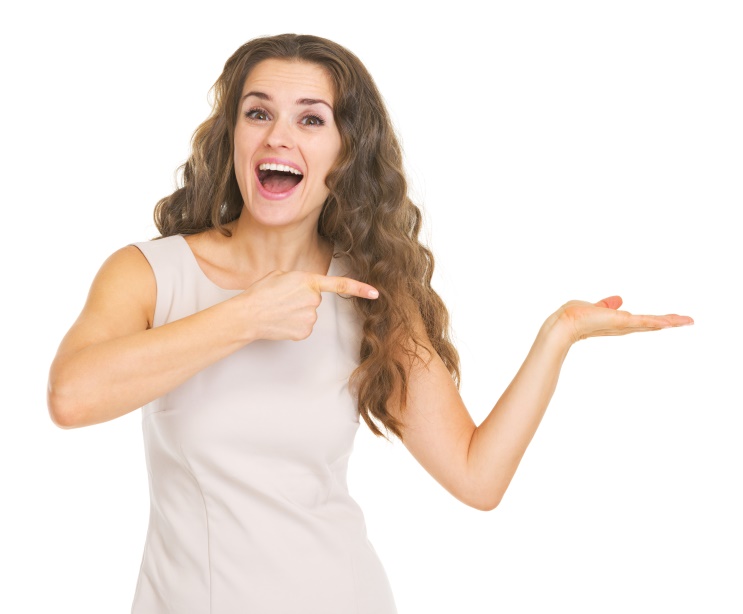 